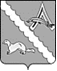 АДМИНИСТРАЦИЯ АЛЕКСАНДРОВСКОГО РАЙОНАТОМСКОЙ ОБЛАСТИПОСТАНОВЛЕНИЕРуководствуясь статьей 179 Бюджетного кодекса Российской Федерации, Порядком разработки, реализации и оценки эффективности муниципальных программ муниципального образования «Александровский район», утвержденным постановлением Администрации Александровского района Томской области от 02.09.2014 № 1143,ПОСТАНОВЛЯЮ:1.Внести в постановление Администрации Александровского района Томской области от 13.11.2017 № 1463 «Об утверждении муниципальной программы «Развитие физической культуры и спорта в Александровском районе на 2018-2022 годы и на перспективу до 2025 года», следующие изменения:1.1. в Программе «Развитие физической культуры и спорта в Александровском районе на 2018-2022 годы и на перспективу до 2025 года» (далее – Программа) (приложение):1) раздел «Целевые показатели (индикаторы)» паспорта Программы изложить в следующей редакции:2)приложение 1 к Программе изложить в редакции согласно приложению 1 к настоящему постановлению; 3)в Приложении 3 к Программе:а) строки 2 06, 2 07, 3 03, 3 04 изложить в редакции:б) дополнить строкой 2 15 следующего содержания:2. Настоящее постановление вступает в силу на следующий день после его официального обнародования.3. Контроль за исполнением настоящего постановления возложить на заместителя Главы района Монакову Л.М.Складнова Н.В.2-51-14                                                                                Приложение 1к постановлению Администрации Александровского района                                                                                                                                                                                                                                Томской области от 01.02.2022 № 152Приложение 1 к муниципальной программе «Развитие физической культуры и спорта в Александровском       районе на 2018-2022 годы и на перспективу до 2025 года»                                                           Сведения о составе и значениях целевых показателей (индикаторов) муниципальной программы«Развитие физической культуры и спорта в Александровском районе на 2018-2022 годы и на перспективу до 2025 года»Сведения о составе и значениях целевых показателей (индикаторов) муниципальной программы01.02.2022№ 152с. Александровскоес. АлександровскоеО внесении изменений в постановление Администрации Александровского района  Томской области от 13.11.2017 № 1463О внесении изменений в постановление Администрации Александровского района  Томской области от 13.11.2017 № 1463Наименование показателя20182019202020212022202320242025Количество построенных и отремонтированных спортивных объектов в Александровском районе11111111Процент обеспеченности необходимым инвентарём и оборудованием спортивных объектов Александровского района8081828385858585Количество инструкторов, повысивших квалификационный уровень77777777Количество проведенных тренировочных сборов33333333Количество призовых мест на соревнованиях областного уровня88888888Количество человек,  регулярно занимающихся физической культурой и спортом2170226622672980260030003000 3000Численность обучающихся в учреждениях дополнительного образования в сфере физической культуры и спорта365365366368370370370370Количество проведенных на территории Александровского района массовых спортивных мероприятий88888888Единовременная пропускная способность (ЕПС) спортивных объектов-644664688688688688688Уровень обеспеченности граждан спортивными сооружениями исходя из единовременной пропускной способности объектов спорта69,974,576,779,079,07979,079Доля детей и молодежи (возраст 3-29 лет), систематически занимающихся физической культурой и спортом, в общей численности детей и молодежи92,692,692,692,692,692,692,692,6Доля граждан среднего возраста (женщины: 30-54; мужчины: 30-59 лет), систематически занимающихся физической культурой и спортом, в общей численности граждан среднего возраста5,010152025304040Доля граждан старшего возраста (женщины: 55-79; мужчины: 60-79 лет), систематически занимающихся физической культурой и спортом, в общей численности граждан старшего возраста0,501,53,5610141818Количество участников в официальных региональных спортивных, физкультурных мероприятиях, проводимых на территории Томской области-461305555Количество граждан, занимающихся физической культурой и спортом у инструкторов по спорту--336364364364364364Количество закупленного оборудования для малобюджетных спортивных площадок--111111Количество мероприятий130134135135135135135135206Обеспечение участия спортивных сборных команд района в официальных региональных спортивных, физкультурных мероприятиях, проводимых на территории Томской области (областной бюджет)Администрация района, Отдел культуры, спорта и молодежной политики, Отдел образования90165480539,992180808080207Обеспечение участия спортивных сборных команд района в официальных региональных спортивных, физкультурных мероприятиях, проводимых на территории Томской области (софинанси-рование)Администрация района, Отдел культуры, спорта и молодежной политики, Отдел образования901117116,45953,3122,743254,2114,2114,2114,211303Обеспечение условий для развития физической культуры и массового спорта (областной бюджет)Отдел образования Администрации Александровского района Томской области903--2241,62258,72438,52438,52438,52438,5304Обеспечение условий для развития физической культуры и массового спорта (районный бюджет)Отдел образования Администрации Александровского района Томской области903--117,979118,879128,343128,343128,343128,343206Обеспечение участия спортивных сборных команд района в официальных региональных спортивных, физкультурных мероприятиях, проводимых на территории Томской области Администрация района, Отдел культуры, спорта и молодежной политики, Отдел образования901----795,789---Глава Александровского района                                                 В.П. Мумбер№ п/пНаименование целевого показателя (индикатора)Единица измеренияЗначения целевых показателей (индикаторов)Значения целевых показателей (индикаторов)Значения целевых показателей (индикаторов)Значения целевых показателей (индикаторов)Значения целевых показателей (индикаторов)Значения целевых показателей (индикаторов)Значения целевых показателей (индикаторов)Значения целевых показателей (индикаторов)№ п/пНаименование целевого показателя (индикатора)Единица измерения20182019202020212022202320242025№ п/пНаименование целевого показателя (индикатора)Единица измеренияпрогноз1Количество построенных и отремонтированных спортивных объектов в Александровском районеЕд.111111112Процент обеспеченности необходимым инвентарём и оборудованием спортивных объектов Александровского района%80818283858585853Количество инструкторов, повысивших квалификационный уровеньЕд.777777774Количество проведенных тренировочных сборовЕд.333333335Количество призовых мест на соревнованиях областного уровняЕд.778888886Количество человек,  регулярно занимающихся физической культурой и спортомЕд.217022662267298026003000300030007Численность обучающихся в учреждениях дополнительного образования в сфере физической культуры и спортаЕд.3653653663683703703703708Количество проведенных на территории Александровского района массовых спортивных мероприятийЕд.888888889Единовременная пропускная способность (ЕПС) спортивных объектовЧел.-64466468868868868868810Уровень обеспеченности граждан спортивными сооружениями исходя из единовременной пропускной способности объектов спорта%69,974,576,779,079,07979,07911Доля детей и молодежи (возраст 3-29 лет), систематически занимающихся физической культурой и спортом, в общей численности детей и молодежи%92,692,692,692,692,692,692,692,612Доля граждан среднего возраста (женщины: 30-54; мужчины: 30-59 лет), систематически занимающихся физической культурой и спортом, в общей численности граждан среднего возраста%5,01015202530404013Доля граждан старшего возраста (женщины: 55-79; мужчины: 60-79 лет), систематически занимающихся физической культурой и спортом, в общей численности граждан старшего возраста%0,501,53,561014181814Количество участников в официальных региональных спортивных, физкультурных мероприятиях, проводимых на территории Томской областиЧел.-46130555515Количество граждан, занимающихся физической культурой и спортом у инструкторов по спортуЧел.--33636436436436436416Количество закупленного оборудования для малобюджетных спортивных площадокКомплект--11111117Количество мероприятийЕд.130134135135135135135135